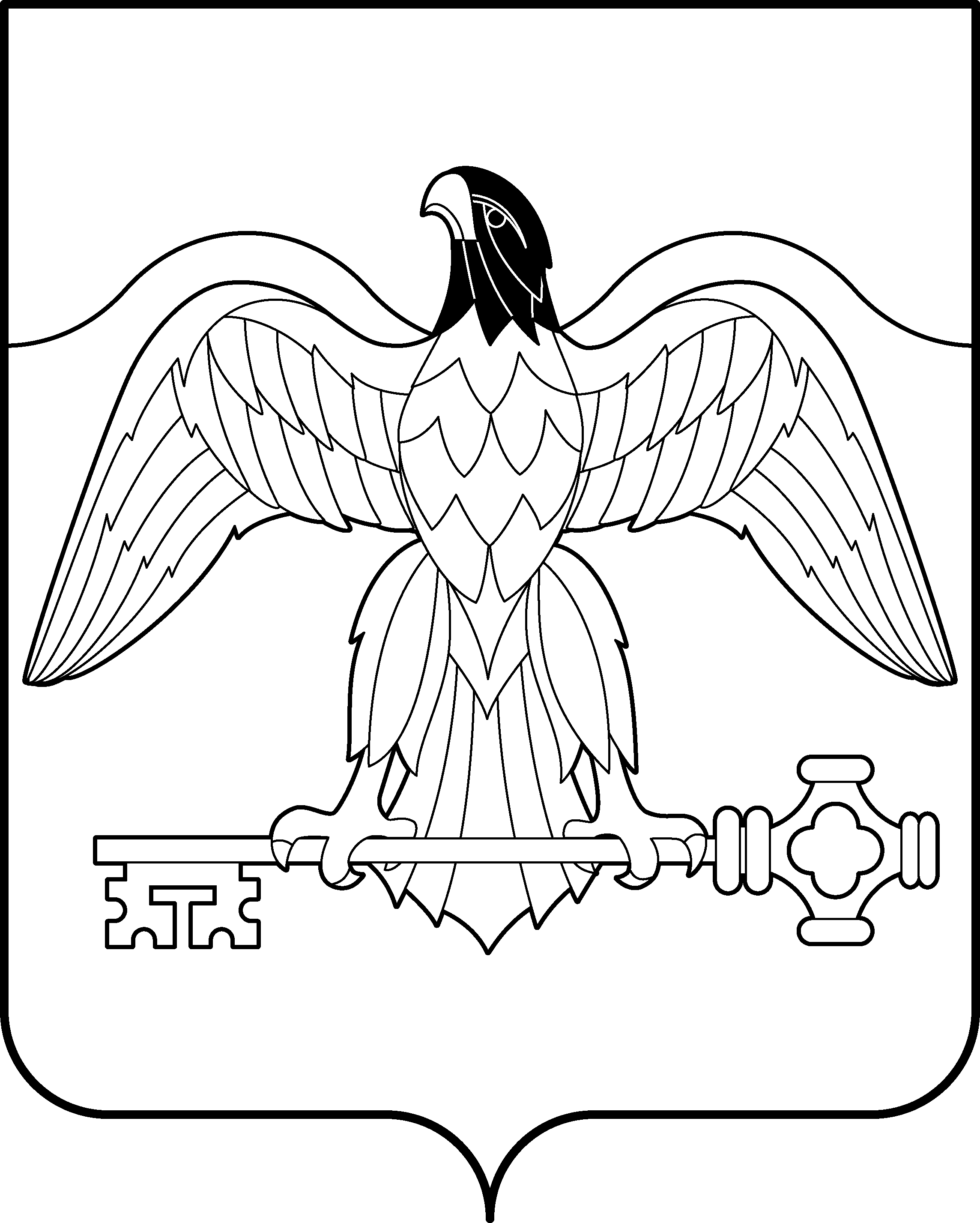 АДМИНИСТРАЦИЯ КАРАБАШСКОГО ГОРОДСКОГО ОКРУГА
ЧЕЛЯБИНСКОЙ ОБЛАСТИПОСТАНОВЛЕНИЕ от_____________ №_____________                   г. КарабашО возложении персональной ответственности за состояние антикоррупционной работы в Карабашском городскомокруге      В соответствии с Федеральным законом от 25.12.2008 года № 273-ФЗ «О противодействии коррупции», во исполнение пункта 8 перечня поручений Президента Российской Федерации по итогам заседания Совета при Президенте Российской Федерации по противодействию коррупции 30.10.2013 года № Пр-2689, в целях координации деятельности в сфере противодействия коррупции и осуществления контроля за ведением антикоррупционной работы в отраслевых (функциональных) органах и структурных подразделениях администрации Карабашского городского округа,     ПОСТАНОВЛЯЮ:     1. Возложить на руководителей отраслевых (функциональных) органов и структурных подразделений администрации Карабашского городского округа персональную ответственность за состоянием антикоррупционной работы в возглавляемых ими органах и подразделениях, в том числе за:     1) обеспечение соблюдения муниципальными служащими соответствующих органов и структурных подразделений ограничений и запретов, требований о предотвращении или урегулировании конфликта интересов, исполнения ими обязанностей, установленных Федеральным законом 25.12.2008 года № 273-ФЗ «О противодействии коррупции» и другими федеральными законами;     2) своевременное принятие мер по выявлению и устранению причин и условий, способствующих возникновению конфликта интересов;     3) уведомление представителя нанимателя о фактах совершения подчинёнными коррупционных правонарушений, непредставления ими сведений либо предоставления недостоверных или неполных сведений о доходах, об имуществе и обязательствах имущественного характера;     4) обеспечение реализации подчинёнными обязанности уведомлять представителя нанимателя обо всех случаях обращения к ним каких-либо лиц в целях склонения их к совершению коррупционных правонарушений;     5) организацию правового просвещения подчиненных, своевременное ознакомление их с нормативными правовыми актами в сфере коррупции;     6) проведение антикоррупционных мероприятий в возглавляемом органе, структурном подразделении.     2. Возложить на руководителей муниципальных учреждений Карабашского городского округа персональную ответственность за состояние антикоррупционной работы в возглавляемых учреждениях, в том числе за:     1) своевременное принятие мер по выявлению и устранению причин и условий, способствующих возникновению конфликта интересов;     2) уведомление работодателя, органов прокуратуры, иных федеральных государственных органов о фактах совершения подчиненными коррупционных правонарушений,     3) организацию правового просвещения подчиненных, своевременное ознакомление их с нормативными правовыми актами в сфере коррупции;     4) проведение антикоррупционных мероприятий в возглавляемых учреждениях.     3. Координацию работы деятельности  отраслевых (функциональных) органов и структурных подразделений администрации Карабашского городского округа в рамках противодействия коррупции возложить на заместителя главы Карабашского городского округа по общим вопросам.     4. Отделу организационно-контрольной работы администрации Карабашского городского округа (Бачурина Н.А.) разместить настоящее постановление на официальном сайте  администрации Карабашского городского округа http: www.karabash-go.ru.     5. Контроль за исполнением настоящего постановления оставляю за собой.Глава Карабашскогогородского округа						   О.Г.БудановСогласовано:Зам.главы по ОВ                      А.А.ЛепешковЮр.отдел                                   Е.В.Беспалова  отп. 5 экз.1 – в дело2 –ОМСиК3 – ООКР4 – Лепешкову А.А.5 – прокуратураисп. Абдюшева Г.Р.